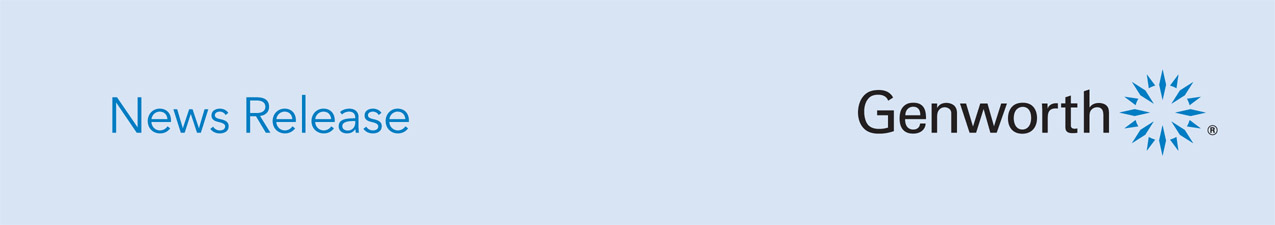 2012 Genworth LifeJacketSM Study: Summary FindingsThe Negative Trend Continues: Fewer adults own life Insurance and have less life insurance coverage as compared with last year.2012:  Entire U.S. Adult Population 18+ (226 million)52% are uninsured; approximately 118 MillionFor those with Life Insurance, $152K is the average coverage amount2011:  Entire U.S. Adult Population 18+ (223 million)51% are uninsured; approximately 114 millionFor those with Life insurance, $155K is the average coverage amount*Mid-point averages were used in life Insurance coverage amount calculations.Health Conditions & Uninsured Adults (18-64)   Within each of the populations identifying with the health conditions below*, a sizable portion is uninsured:Anxiety: 15 million total, 8 million (53%) with no life insuranceAsthma:  13 million total, 7 million (54%) with no life insuranceDepression: 17 million total, 9 million (53%) with no life insuranceHigh cholesterol: 26 million total, 10 million (39%) with no life insuranceHypertension: 25 million total, 10 million (40%) with no life insuranceOverweight: 24 million total, 11 million (44%) with no life insurance Sleep apnea: 12 million total, 5 million (42%) with no life insurance*Conditions are self-reported. No medical records were accessed. Relevant Survey Questions Life Insurance Ownership: Do you currently have any Life Insurance?Health Conditions: Please indicate which conditions you have been told by a doctor or other healthcare professional that you currently have or had in the last 12 months. Genworth’s 2012 National LifeJacket Report: Data collected July 2010 to September 2011Genworth’s 2011 National LifeJacket Report: Data collected April 2009 to June 2010